                                        บันทึกข้อความ                               แบบ Project-.ม.อบส่วนราชการ  ภาควิชาวิศวกรรมโยธา  คณะวิศวกรรมศาสตร์    มหาวิทยาลัยอุบลราชธานี   โทร.3345          ที่  อว 0604.8.2/                                                                 วันที่       	                                      เรื่อง  ขออนุมัติค่าใช้จ่ายในการเดินทางเพื่อจัดเก็บข้อมูลในการจัดทำโครงงานเรียน  คณบดี  	ด้วยนักศึกษาภาควิชาวิศวกรรมโยธา  ได้รับอนุมัติให้จัดทำโครงงานเรื่อง......................................................................................................โดยมีนักศึกษาผู้จัดทำโครงงานจำนวน .........คน ดังนี้ (1).......................................................................(2)...............................................................................................................(3)......................................................................(4)........................................................................โทรศัพท์มือถือของนักศึกษา...................................และชื่ออาจารย์ที่ปรึกษาโครงงานคือ..........................................................................            เนื่องด้วยการจัดทำโครงงานดังกล่าว มีความจำเป็นต้องเดินทางไป ( ) สำรวจ ( ) เก็บข้อมูล ( ) อื่นๆระบุ........................................... จึงเห็นควรให้นักศึกษาดังรายชื่อข้างต้น จำนวน        คน เดินทางไปปฏิบัติงานดังกล่าว   ณ                                                 โดยออกเดินทางจากคณะวิศวกรรมศาสตร์ ตั้งแต่วันที่                              และเดินทางกลับถึงคณะวิศวกรรมศาสตร์วันที่                                โดยขออนุมัติค่าใช้จ่ายในการเดินทางประมาณบาท                             จากหมวดเงิน:-                                                          เงินงบประมาณแผ่นดิน    เงินรายได้มหาวิทยาลัยอุบลราชธานี  ในการเดินทางไปราชการครั้งนี้ จะเดินทางโดย                     ใช้ยานพาหนะประจำทาง   ใช้ยานพาหนะรับจ้าง	          					            ใช้ยานพาหนะส่วนตัว  หมายเลขทะเบียน                   โดยขอเบิกจ่ายเงินชดเชยเป็นค่าพาหนะในลักษณะเหมาจ่าย ซึ่งจะได้ขออนุญาตจากผู้มีอำนาจต่อไป            ใช้ยานพาหนะของทางราชการ  หมายเลขทะเบียน               โดยได้รับความเห็นชอบจากผู้มีอำนาจเกี่ยวกับการใช้รถยนต์ของทางราชการแล้ว            เครื่องบิน                                     อื่นๆ และขออนุมัติยืมเงินทดรองจ่ายในการเดินทางไปราชการในครั้งนี้ จำนวน                      บาท  ตามสัญญายืมเงินที่แนบจึงเรียนมาเพื่อพิจารณาอนุมัติคุมยอดผูกพันลำดับที่  	                         .       คุมยอดผูกพันลำดับที่  	                         .       อาจารย์ที่ปรึกษา............................................(ผู้ช่วยศาสตราจารย์ธนภร ทวีวุฒิ)                     ตำแหน่ง  หัวหน้าภาควิชาวิศวกรรมโยธา(2) เรียน คณบดี   ตรวจสอบแล้ว เห็นควรอนุมัติให้เดินทางได้ตามเสนอและอนุมัติให้ยืมเงินทดรองจ่าย จำนวน	               บาท	 			   วันที่			(2) เรียน คณบดี   ตรวจสอบแล้ว เห็นควรอนุมัติให้เดินทางได้ตามเสนอและอนุมัติให้ยืมเงินทดรองจ่าย จำนวน	               บาท	 			   วันที่			(2) เรียน คณบดี   ตรวจสอบแล้ว เห็นควรอนุมัติให้เดินทางได้ตามเสนอและอนุมัติให้ยืมเงินทดรองจ่าย จำนวน	               บาท	 			   วันที่			(3)		        อนุมัติตามเสนอ(................................................)ตำแหน่ง........................................................................วันที่..............................................................................(3)		        อนุมัติตามเสนอ(................................................)ตำแหน่ง........................................................................วันที่..............................................................................(4) ที่ อว 0604.8....../......................	วันที่…………………………..เรียน      คณบดี   	                     พร้อมนี้ได้แนบรายงานการเดินทางของบุคคลดังกล่าว ซึ่งได้ปฏิบัติหน้าที่เรียบร้อยแล้ว  โดยขอเบิกจ่ายเงิน ค่าใช้จ่าย ในการเดินทาง   จำนวน		บาท			. 			(	  			)			ตำแหน่ง  						วันที่	  			(4) ที่ อว 0604.8....../......................	วันที่…………………………..เรียน      คณบดี   	                     พร้อมนี้ได้แนบรายงานการเดินทางของบุคคลดังกล่าว ซึ่งได้ปฏิบัติหน้าที่เรียบร้อยแล้ว  โดยขอเบิกจ่ายเงิน ค่าใช้จ่าย ในการเดินทาง   จำนวน		บาท			. 			(	  			)			ตำแหน่ง  						วันที่	  			(4) ที่ อว 0604.8....../......................	วันที่…………………………..เรียน      คณบดี   	                     พร้อมนี้ได้แนบรายงานการเดินทางของบุคคลดังกล่าว ซึ่งได้ปฏิบัติหน้าที่เรียบร้อยแล้ว  โดยขอเบิกจ่ายเงิน ค่าใช้จ่าย ในการเดินทาง   จำนวน		บาท			. 			(	  			)			ตำแหน่ง  						วันที่	  			(7)สำหรับคณะ/สถาบัน/สำนัก/ศูนย์ที่ส่งเอกสารเพื่อวางฎีกาที่กองคลังที่ อว 0604.8........./..........................................วันที่…………………………เรียน  ผู้อำนวยการกองคลัง        พร้อมนี้ได้ส่งรายงานการเดินทางพร้อมเอกสารประกอบโดยขอเบิกจ่ายประกอบ โดยขอเบิกจ่ายค่าใช้จ่ายในการเดินทางในครั้งนี้            จำนวน .................... บาท  เพื่อชำระแก่ผู้มีสิทธิต่อไป		(	  			)		ตำแหน่ง	  			(7)สำหรับคณะ/สถาบัน/สำนัก/ศูนย์ที่ส่งเอกสารเพื่อวางฎีกาที่กองคลังที่ อว 0604.8........./..........................................วันที่…………………………เรียน  ผู้อำนวยการกองคลัง        พร้อมนี้ได้ส่งรายงานการเดินทางพร้อมเอกสารประกอบโดยขอเบิกจ่ายประกอบ โดยขอเบิกจ่ายค่าใช้จ่ายในการเดินทางในครั้งนี้            จำนวน .................... บาท  เพื่อชำระแก่ผู้มีสิทธิต่อไป		(	  			)		ตำแหน่ง	  			(5) เรียน .....................................................      ตรวจสอบรายงานการเดินทางถูกต้องแล้ว  เห็นควรอนุมัติเบิกจ่ายเงินค่าใช้จ่ายในการเดินทางในรายงานการเดินทางที่แนบ(5) เรียน .....................................................      ตรวจสอบรายงานการเดินทางถูกต้องแล้ว  เห็นควรอนุมัติเบิกจ่ายเงินค่าใช้จ่ายในการเดินทางในรายงานการเดินทางที่แนบ(5) เรียน .....................................................      ตรวจสอบรายงานการเดินทางถูกต้องแล้ว  เห็นควรอนุมัติเบิกจ่ายเงินค่าใช้จ่ายในการเดินทางในรายงานการเดินทางที่แนบกองคลังคุมยอดเบิกจ่าย  ลำดับที่  				
		. 				
		วันที่				กองคลังคุมยอดเบิกจ่าย  ลำดับที่  				
		. 				
		วันที่				คุมยอดเบิกจ่ายลำดับที่	                    .		                          ..	  		. วันที่			.	  		. วันที่			ตรวจหลักฐานถูกต้อง		. 				
		วันที่				ตรวจหลักฐานถูกต้อง		. 				
		วันที่				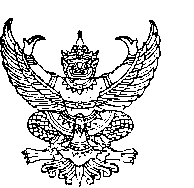 